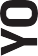 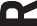 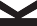 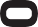 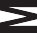 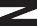 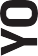 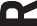 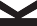 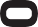 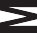 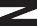 Dear Sponsor,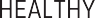 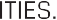 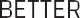 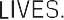 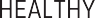 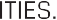 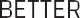 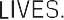 There are several sponsorship opportunities as noted below. There will be opportunities for networking and the exhibit and reception will take place in the vendor area for an hour and half. The audience will include health care medical providers, informatics professionals and many others involved in professions affecting health.Please note that sponsorships are limited to a first come, first served basis.After reviewing the options below please contact Donna Fingerhut, Director of Trustee and Fellowship Affairs at the Academy (dfingerhut@nyam.org or 212.419.3645) for additional information. We hope you can join us on April 30 for this exciting event.page 1 of 2COMPANY NAME: NAME OF AUTHORIZED COMPANY REPRESENTATIVE:TITLE: EMAIL:	 TELEPHONE:  	Yes, I would like to support “Urban Health Informatics Innovation Conference & Exhibit” on April 30, 2018 at the following sponsorship level:Please complete credit card information below:NAME ON CREDIT CARD:  			 VISA	MASTERCARD	AMERICAN EXPRESS	DISCOVERCREDIT CARD NUMBER: 		CARD VERIFICATION CODE:  	 EXPIRATION DATE: MONTH			YEAR  	Return this form to Donna Fingerhut at dfingerhut@nyam.org or via fax at 212.419.3615.DEADLINE FOR SPONSORSHIP: APRIL 1, 2018Office of Trustee and Fellowship Affairs1216 Fifth Avenue New York, NY 10029 212.419.3645NYAM.org	page 2 of 2SPONSORSHIP TYPEDESCRIPTIONCOSTNETWORK SPONSORSHIP (RECEPTION)Includes company name and logo on signage and program, table to display materials (up to 3 reps) and inclusion of sponsor brochure/pamphlet with materials$1,000EVENT SPONSORSHIPIncludes  company  name  and  logo  on signage and program, and table to display materials    (up to 3 reps)$750SPEAKER SPONSORSHIP (TRAVEL AND HONORARIA)Includes  name  and  logo  on  signage and program (up to 2 reps)$500GENERAL SPONSORSHIPIncludes name and logo on signage and program (1 rep)$250Network Sponsorship$1,000Event Sponsorship$750.00Speaker Sponsorship$500.00General Sponsorship$250.00